Formulaire d’inscription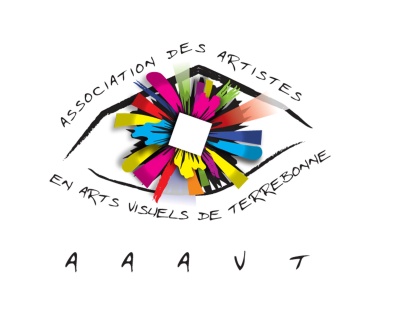 10 ième Symposium en arts visuels de l’AAAVT 2020 Le 12 installation, symposium 13 et 14 juin 2020Nom:		     			Prénom:	              Cellulaire:	     	Adresse:	                         Ville :		     			Province :	     	Code postal :	             Courriel:	     			  Site internet:	     Cochez la discipline appropriée	Acrylique		Dessin			Huile				Photographie	Aquarelle		Estampe		Médium mixte			Sculpture	Art numérique		Pastel			Autres (préciser) :	     Contenu du dossier à présenterFormulaire d’inscription dûment rempliCurriculum Vitae (maximum 1 page)Démarche artistique (maximum 1/2 page)Quatre photos de 4X6po. de bonne qualité de vos œuvres. Les photos doivent être présentées sur fonds blancs (feuilles blanches) de 8,5X11po. Les photos doivent être identifiées avec le titre de l’œuvre, la grandeur, le médium et le nom de l’artiste. Ces photos doivent être représentatives de ce que vous prévoyez exposer.Une enveloppe suffisamment préaffranchie pour le retour de votre dossier.Un chèque de 155$ libellé à l’ordre de l’AAAVT et daté du 1er avril 2020. Ce dernier vous sera retourné si votre candidature n’est pas retenue.Ou votre dossier par courriel et payez par paypass, vous serez remboursé si votre candidature n’est pas retenue.Informations supplémentaires :Il n’y a aucun frais d’étude de dossiers,Les déjeuners, les dîners et station d’eau, pour remplir vos bouteilles d’eau, sont inclus dans ce montant. Un surplus monétaire de 15$ pour le brunch déjeuné si vous êtes accompagné, Il faut confirmer la présence de votre invité lors de l’inscription, nous devons prévoir un surplus. Plusieurs prix seront décernés parmi les artistes participants, notamment le prix du jury, le prix coup de cœur du public et plusieurs autres surprises. Des frais de 50$ seront applicables pour toute demande de remboursement effectuée avant le 1 avril 2020. Après cette date, il n’y aura aucun remboursement.J’ai pris connaissance des conditions de participation et j’accepte de m’y conformer si je suis sélectionné(e).www.aaavt.org   info@aaavt.org	2225 Ch. Gascon, CP 82087 Ch. Gascon, Lachenaie, Qc J6X 4B2Signature de l’artiste :      					Date :      